b 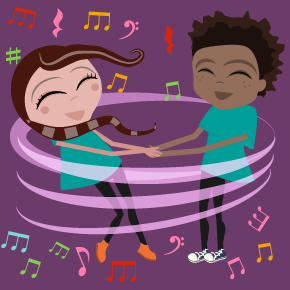 Topic: Music -  Bringing Us Together Unit 5Year: 3Strand:  Disco, friendship, hope and unityWhat should I already know?Style/theme of songIdentify instruments and voicesFind a pulseSing in 2 partsPlay instrumental parts – GABImprovise GABCompose DEGABPerform  Vocabulary Vocabulary Keyboards Drums Bass Imagination improvise Compose DiscoPentatonic ScalePulseRhythmPitchTempoDynamicsTexture StructureHookRiffMelodyLinksMaths – counting, recognising numbersPhonics – recognising lettersSpeaking and ListeningPHSCE –Performing as a groupSkills (subject specific)Find the pulseIdentify instruments and voicesDo the words tell a story?Sing in 2 partsPlay instrumental parts – CAGImprovise CACompose CDEGAPerform  Listen & Appraise Find the pulseInstruments/voices?Do the words tell a story? Musical Activities – using glocks and recordersWarm up gamesSinging in 2 partsPlay instrumental parts -CAGImprovise CACompose using CDEGASupporting Songs and StylesGood Times by Nile Rodgers Ain’t Nobody by Chaka Khan We Are Family by Sister Sledge Ain’t No Stopping Us Now by McFadden and Whitehead Car Wash by Rose RoyceBringing Us Together by Joanna Mangona and Pete Readman DiscoPerformDecide how to perform.Record itThis will Include – improvisation, instrumental performances or composition. 